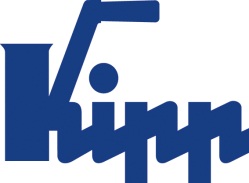 Communiqué de presse 	Sulz am Neckar, juillet 2015Une manipulation pratiqueKIPP élargit sa gamme de produits avec des supports de fixation en aluminium  La société HEINRICH KIPP WERK élargit sa gamme de produits avec des supports de fixation en aluminium léger. Ces supports de fixation très pratiques et polyvalents garantissent un bon maintien et peuvent être associés aux autres produits proposés par KIPP.Avec ses nouveaux supports de fixation, la société KIPP offre un outil particulièrement pratique pour le montage de nombreux produits, notamment des doigts d’indexage, des verrous de blocage ou encore des poussoirs à ressort. La grande diversité des filetages métriques et des pas fins assure une fixation fiable des composants. De plus, les fentes de serrage permettent de fixer le composant sur le support de fixation lors du vissage, facilitant ainsi sa manipulation. Les supports de fixation peuvent être associés à de nombreux éléments de manœuvre KIPP. L’extrême légèreté de l’aluminium et la taille compacte facilitent le montage, même en cas d’espace réduit.La société KIPP propose ses supports de fixation en deux versions : la forme A dispose de trous lamés parallèles au taraudage, tandis que dans la forme B, les trous lamés sont perpendiculaires au taraudage. Le support de fixation se fixe sur les trous prévus à cet effet à l’aide de vis à tête cylindrique DIN ISO 4762. Tous les supports de fixation sont anodisés et peints en noir mat. Ils sont disponibles sur stock avec filetage métrique ou pas fin allant de M6 à M20 x 1,5.Caractères avec espaces :Headline :	78 caractèresPre-head :	25 caractèresTexte :	1 399 caractèresTotal :	1 502 caractèresKIPP FRANCE SASPatrick KargolParc Silic Bât. Kentia14-16 Avenue du Québec • BP 70991961 Courtaboeuf CedexTéléphone : +33 1 69 75 14-15Mail : patrick.kargol@kipp.frInformations complémentaires et photos de presseDisponibles sur www.kipp.com, Pays : France, 
Rubrique : Actualités/Communiqués de pressePhotos	Légende : Les supports de fixation KIPP en aluminium léger sont polyvalents et permettent des combinaisons multiples.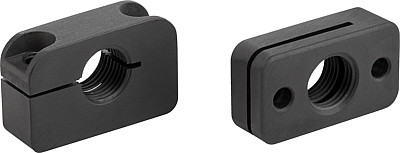 Copyright : Reproduction libre de droits dans les médias spécialisés, moyennant mention de la source et envoi d’un exemplaire de la publication.Fichier image : KIPP Haltestücke Aluminium.jpg